TujuanSebagai pedoman pelaksanaan pemilihan ketua himpunan mahasiswa di lingkungan Departemen Teknik Instrumentasi ITS. Hal ini akan menjamin agar pelaksanaan pemilihan ketua himpunan dapat berjalan dengan baik sesuai dengan alur tugas, wewenang dan tanggungjawab dari masing-masing pihak terkait.RUANG LINGKUPProsedur ini mencakup proses pendaftaran calon ketua himpunan sampai dengan pelantikan ketua himpunan baru di lingkungan Teknik Instrumentasi ITS. DEFINISIKPU adalah singkatan dari Komisi Pemilihan Umum, yaitu panitia independen yang dibentuk oleh perwakilan angkatan mahasiswa Teknik Instrumentasi untuk melaksanakan tugas pemilihian ketua himpunan secara langsung, bebas, rahasia, jujur dan adil.Himpunan adalah himpunan mahasiswa Teknik Instrumentasi yang sedang aktif dalam kepengurusan tahun berjalan.Fakultas adalah pimpinan fakultas yang diwakili oleh Dekan Fakultas Vokasi.proseDur baku Alur pemiliha ketua himpunan :Mahasiswa mempersiapkan berkas persyaratan dan melakukan pendaftaran di KPU.KPU menerima berkas pendaftaran dan melakukan seleksi administrasi.KPU melakukan fit and proper test terhadap bakal calon ketua himpunan.KPU mengumumkan dan menetapkan calon ketua himpunan.KPU melaksanakan pemilihan umum secara langsung, bebas, rahasia, jujur dan adil.KPU mengumumkan hasil pemungutan suara dan mengesahkan hasil pemilu.Himpunan melakukan serah terima jabatan kepada ketua himpunan baru.Fakultas menerbitkan Surat Keputusan (SK) Dekan pengangkatan kepengurusan baru.DIAGRAM ALIR sOPFORM TERKAIT SOPForm pendaftaran bakal calon ketua himpunan.Berita acara hasil perhitungan suara.REFERENSIKeputusan Menteri Pendidikan dan Kebudayaan Republik Indonesia no 155 tahun 1998 tentang Pedoman Umum Organisasi Kemahasiswaan di Perguruan TinggiPedoman Pelaksanaan Satua n Kegiatan Ekstrakulikuler Mahasiswa (SKEM)sejarah perubahan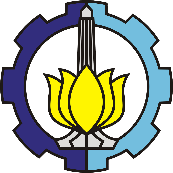 DEPARTEMEN TEKNIK INSTRUMENTASIFAKULTAS VOKASI – ITSSTANDRAD OPERATING PROCEDURESOPDTInsNomor SOPJudul SOPPemilihan Ketua HimpunanPemilihan Ketua HimpunanNAMATANDA TANGANTANGGALPICAhmad Fauzan ‘AdziimaaDiperiksa oleh Disetujui oleh Tanggal Berlaku :1 Januari 2017Review Date: Nomor SOPTanggal BerlakuPerubahan SiginifikanNomor SOP SebelumnyaSOP BaruNA